壹基金儿童棉被采购公告基本概况1、招 标 人：深圳壹基金公益基金会（以下简称壹基金）2、项目名称：壹基金——儿童棉被采购招标项目简要介绍中国是世界上自然灾害最严重的少数几个国家之一。频发的自然灾害对当地群众的生活甚至生命造成了很大的影响和威胁。儿童是灾害中最脆弱的群体。而中西部农村地区，由于贫困和基础设施不足，受灾害的影响更为严重。壹基金关注处于困境中的儿童的需求，为受灾儿童及其家庭提供了快速有效的援助，壹基金从2011年到2013年，已经在全国17个省、自治区、直辖市，联合开展了129次的救援行动，陆续参与云南旱灾、夏季洪灾等中小型灾害，并顺利完成了芦山地震和岷县地震两次重大灾害以及北京、汕头、宁波等城市洪涝灾害救援。2014年度，壹基金为预防随时可能出现的自然灾害，需进一步完善备灾机制，采购一批应对重大灾害的救灾物资。这批物资重点针对受洪灾，地震等突发灾害影响的儿童和家庭，主要覆盖在贵州、云南、广西、湖南、重庆、四川、新疆、陕西、甘肃等省的灾情。这里向社会公开招标，希望具备资格的单位积极投标。2014年受益人：受凝冻，地震，洪涝等灾害影响的儿童。2014年受益地区：辽宁、北京、贵州、云南、广西、广东、重庆、四川、江西、湖南、安徽、陕西、甘肃、宁夏、新疆省区。采购范围通过邀请招标选择1家壹基金儿童棉被定点供应商，负责完成套装内所有物品的供应、产品设计、组装及将棉被送至指定地点。货物说明一览表：本次招标共为一包，投标人需对包内所有物资投标。采购要求1、采购价格为税后价，含运至最终指定交货地点的物流费用，棉被指定交货地点安排见下表。备注：1.送货地点，中标人可再与壹基金商榷。具体分配数字以最终协议为准。2、儿童棉被采购，拟招募1家定点供应商进行棉被的生产组装及供应；3、供货时间：合同签订后15日内完成所有棉被供货。投标人须在投标文件中承诺详尽的供货计划。4、入选供应商可在规定时间内分批完成6000个儿童棉被供货。产品清单投标要求提供儿童棉被产品设计和报价方案（1）按采购要求和产品清单要求设计儿童棉被方案。（2）投标人提供的产品报价务必真实，一旦发现虚假，将取消投标资格和中标资格。（3）提供儿童棉被样品（含外包装）。（4）针对该项目产品的生产、组装等各环节的质量检测方案做出详尽阐述，并附产品质量检验报告、产品质量检验标准，请在附表《儿童棉被供货及检测方案》中描述。（5）投标人自报最短供货期，投标人须在投标文件中对供货、退换货方案做出详尽阐述，并结合企业自身实力、经验，对可预见性突发状况进行分析及应对措施的阐述，请在附表《儿童棉被供货及检测方案》中描述。投标人资格满足以下条件的投标人是合格的投标人，可以参加本次投标：在中华人民共和国境内注册，能够独立承担民事责任，有生产或供应能力的供应商，包括法人及其联合体。遵守国家有关法律、法规、规章和招投标行业有关的规章，具有良好的商业信誉和健全的财务会计制度。具有雄厚的供货实力、仓储实力、物流能力；具有履行合同所必需的设备和专业技术能力；有依法缴纳税收和社会保障资金的良好记录；参加招投标活动前三年内，在经营活动中没有重大违法记录；了解和认可壹基金公益理念；收到本项目竞标邀请的潜在供应商；投标人须遵守招投标法法律、行政法规规定的其他条件。竞标程序1、答疑答疑方式：电话答疑、邮件答疑（1）电话答疑答疑时间：即日起至6月10日上午12时（限工作日）10：00—12：00，14：00—17：00；答疑电话：0755-25339511（转622）（2）邮件答疑答疑时间：即日起至6月10日上午12时（限工作日）10：00—12：00，14：00—17：00；答疑邮件：hewei@one-foundation.com注意事项：为了避免漏掉邮件内容，请在邮件主题上标注：（投标人名称）应标壹基金儿童棉被。2、投标（1）截止时间：2014年6月10日上午12时以前；（2）提交方式：书面版一式三份，密封盖章后，邮寄或面送给下文所述联系人电子版一份，发送给下文所述联系人（3）提交材料内容：样品1份、报价方案、壹基金儿童棉被产品设计、公司资质文件、其他（投标人认为有必要提交的其他资格证明文件）3、述标通知（1）通知时间：2014年6月13日17时以前；（2）范    围：我机构组织专家评审团对所提交的方案进行初选，选择3家以上供应商进行述标，并通过电话或邮件通知。4、提案述标（1）述标时间：2014年6月13日（具体时间通过电话或邮件告知）；（2）述标地点：深圳市福田区竹子林紫竹六道敦煌大厦7D；（3）述标形式：15分钟准备时间，20分钟陈述时间，15分钟答疑时间；（4）我机构组织专家评审团采用综合评分法对所提交的方案进行评选。（5）中标结果公布时间：2014年6月15日24时前；（6）发放中标通知书时间：6月16日12时前。联系方式深圳壹基金公益基金会地址：深圳市福田区竹子林紫竹六道敦煌大厦7D邮编：518048联系人：何威电话：0755-25339511（转622）传真：0755-25332611邮箱：hewei@one-foundation.com地址：广东省深圳市福田区竹子林紫竹六道敦煌大厦7楼D 相关材料附件1：相关材料使用须知附件2：报价方案附件3：壹基金儿童棉被供货及检测方案附件4：公司资质文件要求附件5：评分表附件1：相关材料使用须知附件2：报价方案投标人名称:___________ 报价单位：人民币元                                                          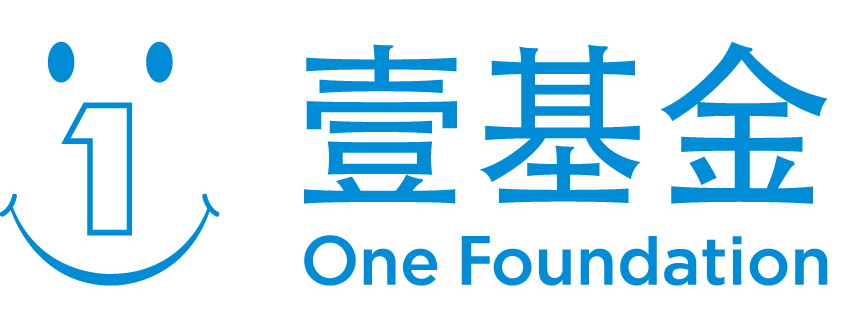 投标人授权代表签字___________________投标人(盖章):	                  	1.此表为对产品性能、参数的综合性描述，投标人可依实际情况对表格进行调整，但内容不可删减；2.报价表即指物品的分项价格。3.以上所有产品需符合儿童使用标准。4.如果不提供此说明一览表视为没有实质性响应招标文件。附件3：壹基金儿童棉被供货及检测方案附件4：公司资质文件要求通过年检的法人营业执照的复印件（须加盖本单位公章）原件备查组织机构代码证的复印件（须加盖本单位公章）原件备查本年有效期内的税务登记证书复印件（须加盖本单位公章）原件备查投标人认为有必要提交的其他资格证明文件附件5：评分标准后续订单能力*：退换货方案*：需符合壹基金儿童棉被的“受益地区在偏远地区”、“受益人为灾区儿童”这两个特质棉被名称采购数量拟招供应商数产品清单壹基金儿童棉被6000床1家见下文序号省份棉被指定送货地点1贵州贵阳市2陕西西安市3四川绵阳市/西昌市4北京北京市5辽宁沈阳市6云南昆明市7甘肃兰州市8广西南宁市9广东深圳市10湖南长沙市11江西南昌市12安徽合肥市13重庆重庆市14新疆乌鲁木齐市物品单位数量规格儿童棉被个6000尺寸为 150CM*210CM。面料全棉，蓝色。填充：一级棉。儿童棉被个6000尺寸为 150CM*210CM。面料全棉，蓝色。填充：一级棉。儿童棉被个6000尺寸为 150CM*210CM。面料全棉，蓝色。填充：一级棉。儿童棉被个6000尺寸为 150CM*210CM。面料全棉，蓝色。填充：一级棉。说明：1、每个产品外需要加外包装袋；2、投标时需要提供所有样品1、每个产品外需要加外包装袋；2、投标时需要提供所有样品1、每个产品外需要加外包装袋；2、投标时需要提供所有样品相关材料使用须知相关材料使用须知相关材料使用须知序材料名称适用范围1报价方案投标人在投标和提案述标阶段使用，纸质版一式三份，并加盖公章，电子版发送至邮箱2样品投标人在投标和提案述标阶段使用，邮寄或面送给上述联系人，若因时间关系，投标阶段可暂无，提案述标阶段必须提供。3壹基金儿童棉被供货及检测方案投标人在投标和提案述标阶段使用，纸质版一式三份，并加盖公章，电子版发送至邮箱4公司资质文件要求投标人在投标和提案述标阶段使用，复印件加盖公章，无需电子版5其他投标人认为有必要提交的其他资格证明文件，可随同报价方案等投标文件一起提交6评分表评审团在提案述标阶段使用，评审团采用评分表中的指标对供应商进行综合评分，按照得分高低选择供应商产品名称单位数量材质工艺规格原产地和制造商名称品牌竞标报价竞标报价竞标报价附：市场价附：市场价产品名称单位数量材质工艺规格原产地和制造商名称品牌税率单价（含税）小计批发价零售价儿童棉被个6000合计：     元/个，（税后价，含运至最终地的物流费用）合计：     元/个，（税后价，含运至最终地的物流费用）合计：     元/个，（税后价，含运至最终地的物流费用）合计：     元/个，（税后价，含运至最终地的物流费用）合计：     元/个，（税后价，含运至最终地的物流费用）合计：     元/个，（税后价，含运至最终地的物流费用）合计：     元/个，（税后价，含运至最终地的物流费用）合计：     元/个，（税后价，含运至最终地的物流费用）合计：     元/个，（税后价，含运至最终地的物流费用）合计：     元/个，（税后价，含运至最终地的物流费用）合计：     元/个，（税后价，含运至最终地的物流费用）合计：     元/个，（税后价，含运至最终地的物流费用）合计：     元/个，（税后价，含运至最终地的物流费用）儿童棉被供货及检测方案儿童棉被供货及检测方案儿童棉被供货及检测方案投标人供货周期供货方案请简要描述完成6000个儿童棉被的供货方案供货周期供货时间表请提供各供货时间段内的相应供货数量质量检测生产质量检测方案请简要说明可操作的生产质量检测方案检测要点：无残次品、无异味、符合儿童使用标准质量检测组装质量检测方案请简要说明可操作的组装质量检测方案，要点：棉被内单品齐全质量检测验货方案请简要说明可操作的验货方案说明要点：验货流程、抽检率、不合格率、相应问题及解决方案质量检测相关报告是否提供能给出附产品质量检验报告□是     □否是否能提供产品质量检验标准□是     □否是否能提供验货标准（需包含“技术要求、外观、做工要求、手感、标志、型号规格”这几项内容的标准）□是     □否说明：以上材料可随投标材料同时递交，若无可在述标时提交退换货退换货方案儿童棉被的受益对象为灾区儿童和孤儿，一旦某个孩子收到的棉被为残次品，对这个孩子而言是极大的伤害，且受益地区偏远，请就以上情况给出退换货方案退换货预案请根据自身经验，描述可能出现的突发状况，并提出应对措施产品外包装设计稿儿童棉被外包装既能满足收纳所有单品的功能，同时也是送给受益人的礼物，请根据要求进行简要设计，附样图最好是随材料同时提交，若无可在述标时提交产品产品组合是否有更优的产品组合方案若有，请提供评选项目评选内容分类等级分值供货方案（20分）供货周期（0-5分）能一次性完成全部供货4-5分供货方案（20分）供货周期（0-5分）分批在规定时间内完成供货1-3分供货方案（20分）供货周期（0-5分）不能在规定时间内完成供货0分供货方案（20分）供货能力（0-5分）能完成全部产品供货、有完成后续订单能力*4-5分供货方案（20分）供货能力（0-5分）能完成全部产品供货、无完成后续订单能力1-3分供货方案（20分）供货能力（0-5分）只能完成部分产品供货0分供货方案（20分）服务质量（0-2分）退换货服务方案*合理、人性化、可操作2分供货方案（20分）服务质量（0-2分）退换货服务方案不太合理1分供货方案（20分）服务质量（0-2分）无退换货服务方案0分供货方案（20分）产品组装能力（0-3分）可以在一个场地完成产品组装3分供货方案（20分）产品组装能力（0-3分）产品需分包组装，视分包情况打分1-2分供货方案（20分）产品组装能力（0-3分）无法完成产品组装0分供货方案（20分）物流情况（0-5分）自有物流系统及仓储地，并能到达省级、地级市及以下4-5分供货方案（20分）物流情况（0-5分）依托外部物流公司，能租用其他仓储地，并能到达省级及以下1-3分供货方案（20分）物流情况（0-5分）无0分企业实力（10分）注册资本（0-5分）注册资本1000万元以上5分企业实力（10分）注册资本（0-5分）注册资本500万元以上3-4分企业实力（10分）注册资本（0-5分）注册资本100万元以上1-2分企业实力（10分）大型项目合作经验（0-5分）视与其他大型项目（类似项目）合作的次数、规模等进行打分0-5分产品综合性评价
（65分）品牌总体知名度0-5分7个物品以上4-5分产品综合性评价
（65分）品牌总体知名度0-5分5个物品以上2-3分产品综合性评价
（65分）品牌总体知名度0-5分3个物品以上1-2分产品综合性评价
（65分）产品综合评审（根据样品）0-15分样品齐全，所有产品质量超过产品清单所列标准，手感好，结实，外观精美，有拓展功能10-15分产品综合性评价
（65分）产品综合评审（根据样品）0-15分样品齐全，手感好，所有产品质量达到产品清单所列标准6-9分产品综合性评价
（65分）产品综合评审（根据样品）0-15分样品齐全，部分产品质量达到产品清单所列标准1-5分产品综合性评价
（65分）样品不齐全0分产品综合性评价
（65分）商务标0-30分最低报价为满分30分，以最低报价为基准，报价每高出1%扣1分，最低分为零分。最低报价为满分30分，以最低报价为基准，报价每高出1%扣1分，最低分为零分。产品综合性评价
（65分）产品质量保证0-10分产品质量检验方案（指包含产品质量检验报告、产品质量检验标准、验货方案，以下同）齐全、合理、可操作性强6-10分产品综合性评价
（65分）产品质量保证0-10分产品质量检验方案较齐全、较合理、可操作性不太强1-5分产品综合性评价
（65分）产品质量保证0-10分无具有可操作性的产品质量检验方案0分产品综合性评价
（65分）产品外包装设计（0-5分）既满足收纳功能，且符合儿童友好原则、符合壹基金VI基本要求4-5分产品综合性评价
（65分）产品外包装设计（0-5分）既满足收纳功能，符合壹基金VI基本要求2-3分产品综合性评价
（65分）产品外包装设计（0-5分）仅有收纳功能1分产品综合性评价
（65分）产品外包装设计（0-5分）无外包装0分其他（5分）增值服务0-5分提供详细的增值服务方案且具有可行性3-5分其他（5分）增值服务0-5分方案相对详细具有一定的可实施性1-2分其他（5分）增值服务0-5分无增值服务方案0分合计100分